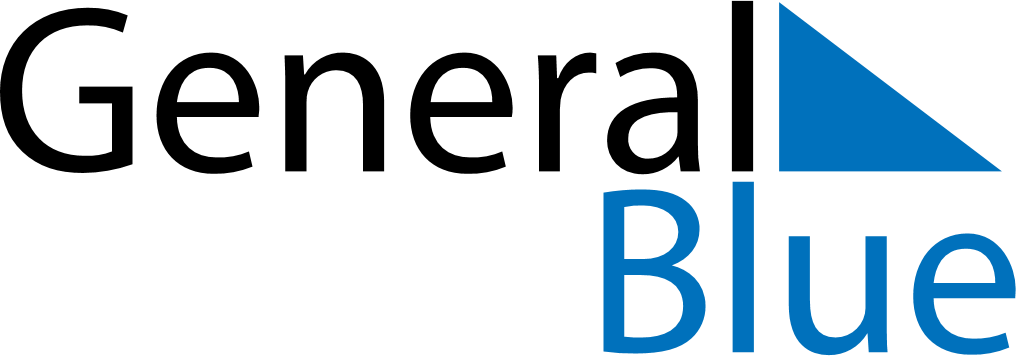 January 2024January 2024January 2024January 2024January 2024January 2024Kilafors, Gaevleborg, SwedenKilafors, Gaevleborg, SwedenKilafors, Gaevleborg, SwedenKilafors, Gaevleborg, SwedenKilafors, Gaevleborg, SwedenKilafors, Gaevleborg, SwedenSunday Monday Tuesday Wednesday Thursday Friday Saturday 1 2 3 4 5 6 Sunrise: 9:08 AM Sunset: 2:45 PM Daylight: 5 hours and 36 minutes. Sunrise: 9:08 AM Sunset: 2:46 PM Daylight: 5 hours and 38 minutes. Sunrise: 9:07 AM Sunset: 2:48 PM Daylight: 5 hours and 40 minutes. Sunrise: 9:06 AM Sunset: 2:49 PM Daylight: 5 hours and 43 minutes. Sunrise: 9:05 AM Sunset: 2:51 PM Daylight: 5 hours and 45 minutes. Sunrise: 9:04 AM Sunset: 2:53 PM Daylight: 5 hours and 48 minutes. 7 8 9 10 11 12 13 Sunrise: 9:03 AM Sunset: 2:55 PM Daylight: 5 hours and 51 minutes. Sunrise: 9:02 AM Sunset: 2:57 PM Daylight: 5 hours and 54 minutes. Sunrise: 9:01 AM Sunset: 2:59 PM Daylight: 5 hours and 57 minutes. Sunrise: 9:00 AM Sunset: 3:01 PM Daylight: 6 hours and 0 minutes. Sunrise: 8:59 AM Sunset: 3:03 PM Daylight: 6 hours and 4 minutes. Sunrise: 8:57 AM Sunset: 3:05 PM Daylight: 6 hours and 8 minutes. Sunrise: 8:56 AM Sunset: 3:07 PM Daylight: 6 hours and 11 minutes. 14 15 16 17 18 19 20 Sunrise: 8:54 AM Sunset: 3:10 PM Daylight: 6 hours and 15 minutes. Sunrise: 8:52 AM Sunset: 3:12 PM Daylight: 6 hours and 19 minutes. Sunrise: 8:51 AM Sunset: 3:15 PM Daylight: 6 hours and 23 minutes. Sunrise: 8:49 AM Sunset: 3:17 PM Daylight: 6 hours and 28 minutes. Sunrise: 8:47 AM Sunset: 3:19 PM Daylight: 6 hours and 32 minutes. Sunrise: 8:45 AM Sunset: 3:22 PM Daylight: 6 hours and 36 minutes. Sunrise: 8:43 AM Sunset: 3:25 PM Daylight: 6 hours and 41 minutes. 21 22 23 24 25 26 27 Sunrise: 8:41 AM Sunset: 3:27 PM Daylight: 6 hours and 45 minutes. Sunrise: 8:39 AM Sunset: 3:30 PM Daylight: 6 hours and 50 minutes. Sunrise: 8:37 AM Sunset: 3:32 PM Daylight: 6 hours and 55 minutes. Sunrise: 8:35 AM Sunset: 3:35 PM Daylight: 7 hours and 0 minutes. Sunrise: 8:33 AM Sunset: 3:38 PM Daylight: 7 hours and 4 minutes. Sunrise: 8:31 AM Sunset: 3:41 PM Daylight: 7 hours and 9 minutes. Sunrise: 8:28 AM Sunset: 3:43 PM Daylight: 7 hours and 14 minutes. 28 29 30 31 Sunrise: 8:26 AM Sunset: 3:46 PM Daylight: 7 hours and 19 minutes. Sunrise: 8:24 AM Sunset: 3:49 PM Daylight: 7 hours and 25 minutes. Sunrise: 8:21 AM Sunset: 3:52 PM Daylight: 7 hours and 30 minutes. Sunrise: 8:19 AM Sunset: 3:54 PM Daylight: 7 hours and 35 minutes. 